■認定事業申請書（2020年版）　　　　　　　　　　　　　　　　　　　（記入日）　　2020年　　　月　　　日※…必須ご記入項目バナー送付先（追加のバナーを希望される場合のみご記入ください）（注１）　国連では、2030年までの開発目標として17項目からなるSDGs（持続可能な開発目標）を定め、その達成に向けてスポーツが重要な役割を果たすと認識しています。今回申請いただく事業と関連がある SDGs（持続可能な開発目標）がありましたら、お書きください。（参考）　スポーツと持続可能な開発（SDGs） http://www.unic.or.jp/news_press/features_backgrounders/18389/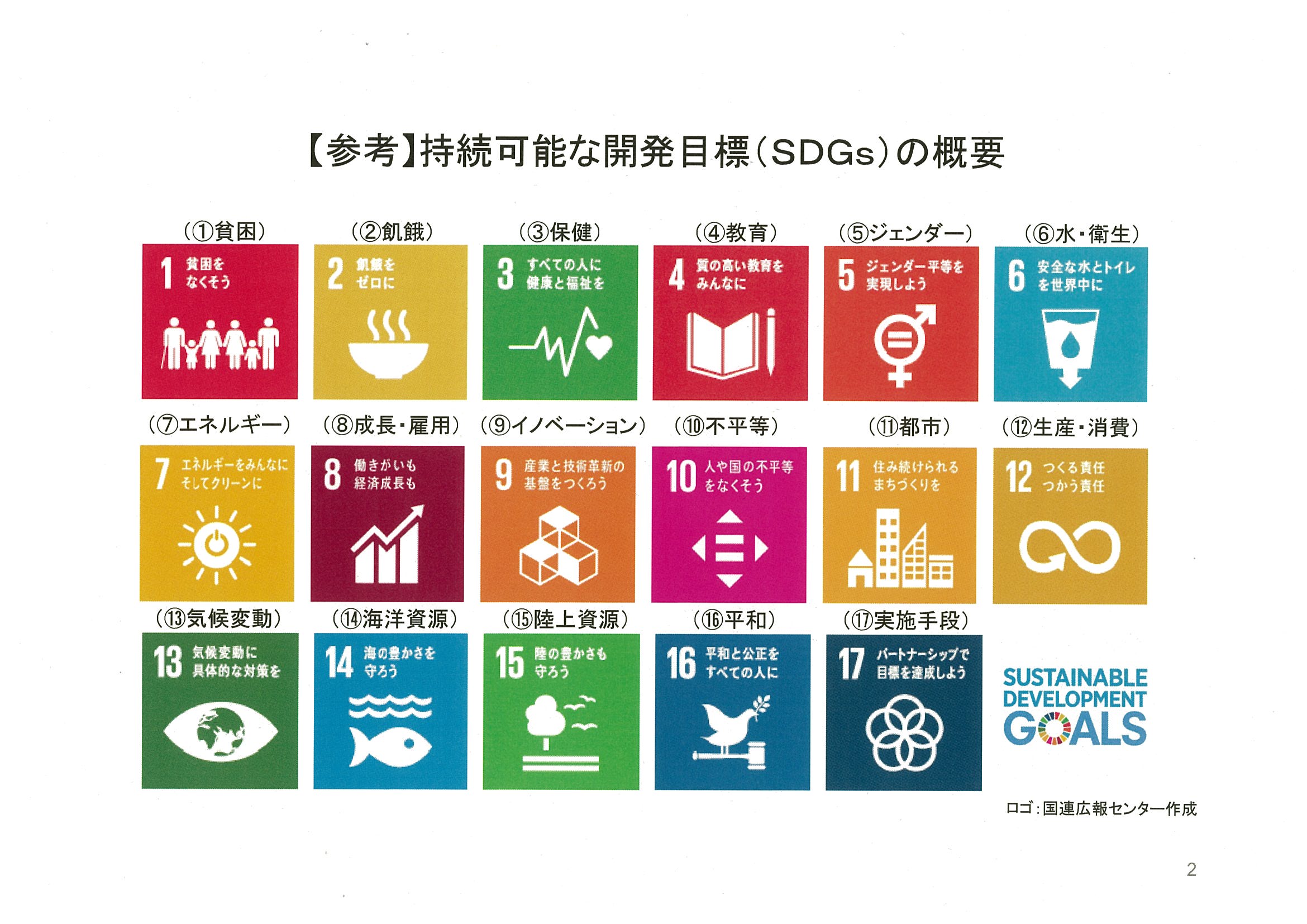 ①案件名　※　②実施団体・機関　※　　　（御団体名をご記入ください。）③支援・協力団体 ④協力/交流相手国・地域　※　（参加される国全てをご記入ください。）⑤活動実施国・地域　※　　　（例：日本・東京、ベトナム・ハノイ）⑥実施期間　※　（例：2017年12月25日～28日　西暦でご記入ください。）⑦相手国組織名　⑧事業の内容　※⑨事業の目的（期待される成果）　※　⑩事業実施の経緯　※⑪裨益者数（内訳・人数）　※　（例：〇〇国選手〇〇人）　裨益者については、日本人以外のイベント参加者、観客、運営者、招聘者などの人数をお書きください。研修事業の場合は、研修実施後に研修参加者から研修効果が波及すると考えられる人数（研修参加者が恒常的に指導している選手数・生徒数など）についてもお書きください。⑫事業関連WEBサイト　⑬関連するSDGｓ（持続可能な開発目標）　（例：目標4「教育」、目標5「ジェンダー」）  （注１）今回申請いただく事業と関連がある SDGs（持続可能な開発目標）がありましたら、お書きください。所在地（宛先）〒電話番号担当者氏名所属・役職E-mail